Wednesday 11th December 2019Manchester Metropolitan University – Biomedical Sciences – Wednesday 18th December 2019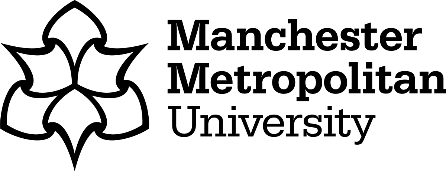 Dear Parent / Carer, As part of our ongoing commitment to raising aspirations and exploring how our work in the classroom is used in real–life, Year 6 will be travelling to Manchester Metropolitan University by train on Wednesday 18th December to participate in a series of science workshops in the biochemistry laboratories. The theme for the event is ‘Festive DNA’ and promises to be hands-on and very exciting! The class will be accompanied by Mr Marshall, Mrs Beecham, Miss Zaka and myself. The school has used some of the Pupil Premium to subsidise this trip for all children. We are therefore asking for a contribution of £2.50 per child for the trip which will be used towards transport costs. On the day your child will need a waterproof coat, sensible, flat shoes for walking in and a packed lunch. If your child normally has school dinners, then a ‘grab bag’ will be provided by school. Children will need to arrive at school at 8:30am so that we can catch an early train to Manchester on this day!Please sign the permission slip below so that your child can attend. Yours sincerely, Mrs LewisName of Child:I give permission for my child to travel to Manchester on the train and attend the ‘Festive DNA’ workshops at Manchester Metropolitan University on Wednesday 18th December.Relevant Medical Conditions:Emergency Contact Numbers:Signed:									(Parent / Carer)